QUESTIONNAIRE PREALABLE AU COLLOQUE                                                                                                                                             « Loi de santé et psychologues : le projet psychologique »25 novembre 2016 - CHS de la SavoieVotre établissementNom de votre institution : ………………………………………..…………………………………………………………………□ Soins généraux			□ PsychiatrieEffectif total des psychologues au sein de votre établissement : ……….... Effectif des psychologues titulaires : ……..….Effectif des psychologues contractuels : ……..….Comment êtes-vous organisés ?□ En collège					□ En association loi 1901□ En département de psychologie		□ Autre …………………………………….Quel mode de coordination : Qui / Combien sont les représentants du collectif mis en place ?…………………………………………………………………………………………………………Les représentants du collectif ont-ils été élus (vote) ?□ OUI			□ NONAdresse mail d’un représentant ;………………………………………………@………………………………………………………..Adresse mail du collectif des psychologues :………………………………………………@………………………………………………………..Etes-vous entré dans le processus de structuration de la profession ?(Circulaire DGOS/RHSS/2012/181 du 30 avril 2012) □ OUI			□ NONAvez-vous été informés des différents volets qui concernent les psychologues dans la Loi de Santé 2016 ? (LOI no 2016-41 du 26 janvier 2016)□ OUI			□ NON			Si oui, par quels biais ?En interne : □ Direction		□ Collège		□ Syndicat		□ Autre ……………..…En externe :□ Autres établissements		□ Syndicats professionnels□ Presse				□ Autre …………………………..Avez-vous débuté une réflexion sur le projet psychologique au sein de votre établissement ?□ OUI			□ NONEn résumé, quelles seraient les grandes lignes d’un projet psychologique pour votre établissement ?……….……………………………………………………………………………………………………………………………………………………………………………………………………………………………………………………………………………………………………………………………………………………………………………………………………………………………………………………………………………………………………………………………………………………………………………………………………………………………………………………………………………………………………………………………………………………………………………………………………………………………………………………………………………………………………………………………………………………………………………………………………………………………………………………………………………………………………………………………………………………………………………………………………………Quelle est la position des instances de l’établissement ?□ Direction …………………………………………………………………………………………..……….…………………………………………………………………………………………………□ CME………………………………………………………………………………………………… ……….…………………………………………………………………………………………………□ CTE ………………………………………………………………………………………………… ……….…………………………………………………………………………………………………□ Bureau de Pôle ………………………………………….………………………………..……………….……………………………………………………………………………………….…………Quelles sont les difficultés, les freins à l’élaboration d’un projet psychologique ?……………………………………………………………………………………………………………………………………………………………………………………………………………………………………………………………………………………………………………………………………………………………………………………………………………………………………………………………………………………………………………………………………………………Merci de nous faire part des  remarques ou suggestions qui vous paraissent nécessaires à l’organisation de cette journée…………………………………………………………………………………………………………………………………………………………………………………………………………………………………………………………………………………………………………………………………………………………………………………………………………………………………………………………………………………………………………………………………………………………………………………………………………………………………………………………………………………………………………………………………………………………………………………………………………………………………………………………………………………………………………………………………………………………………………………………………………………………………………………………………………………………………………………………………………………………………………………………………………………………………………………………………………………………………………………………………………………………………………………………………………………………………………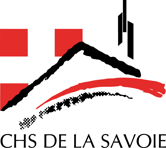 Bassens, le 30 juin 2016DEPARTEMENT DE PSYCHOLOGIEdepartement-psychologie@chs-savoie.fr___________________________1 exemplaire par établissementà retourner par courrier postalou par mailavant le 31 octobre 2016___________________________